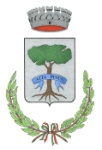 COMUNE DI APPIGNANO(Provincia di Macerata)AL COMUNE DI APPIGNANOOggetto: Avviso pubblico per la raccolta di manifestazioni di interesse – Iniziativa di solidarietà alimentare – Adesione all’iniziativa e assunzione impegno – D.L. 73 DEL 25.05.2021, ART. 53.Il/la sottoscritto/a__________________________________________________________________nato/a a_________________________________________il_______________________________residente a _____________________________in via_____________________________________C.F.__________________________________________□ Titolare della ditta individuale _____________________________________________________□ Legale Rappresentante della società ________________________________________________con sede in ___________________________Via ________________________________ n. _____C.F. o Partita I.V.A. ______________________________________________________________Tel_______________________e-mail________________________________________________PEC _______________________________________________________________________consapevole del fatto che, in caso di dichiarazioni mendaci, verranno applicate nei propri riguardi, ai sensi dell’art. 76 del D.P.R. 28.12.2000, n. 445, le sanzioni previste dal vigente Codice Penale e dalle leggi speciali in materia di falsità negli atti,CHIEDEDi aderire all’iniziativa promossa dal Comune di APPIGNANO per l’assegnazione di buoni pacco e buoni spesa da corrispondere ai nuclei familiari aventi diritto, per una o più delle seguenti categorie merceologiche: □  PACCHI ALIMENTARI     contenenti prodotti a lunga conservazione (pasta, riso, tonno, latte, ecc.)□ BUONI SPESA per:	□   Prodotti freschi (carne, pesce, pane, frutta e verdura, uova, affettati e formaggi) 	□   Prodotti per la prima infanzia (pannolini, omogeneizzati ecc.)	□   Prodotti per l’igiene della persona e della casaA tal fine e per gli effetti degli artt. 46 e 47 D.P.R. 28.12.2000, n. 445DICHIARA1) che l’impresa è iscritta alla C.C.I.I.A. di __________________ al n._____________________ in data __________________ per l’attività ________________________________________; 2) che l’impresa dispone di un punto vendita operante nel territorio del Comune di Appignano e, più precisamente, sito alla Via/piazza _____________________________________________;Con la presente istanza di adesione, altresì, ASSUME L’IMPEGNO DI:1. accettare i buoni spesa multiuso (in base alla/e categoria/e merceologica/che sopra indicata/e), rilasciati dal Comune di Appignano direttamente al beneficiario;  2. verificare che i suddetti buoni vengano spesi solo ed esclusivamente per l’acquisto di beni ricompresi nell’elenco di cui sopra (sono in ogni caso espressamente esclusi gli alcolici);3. consegnare i pacchi alimentari, contenenti i beni di prima necessità agli aventi diritto, ritirando i relativi buoni nominali consegnati dai clienti aventi titolo alla misura di solidarietà;4. garantire che il trattamento dei dati personali dei titolari dei buoni spesa nominali che utilizzeranno i buoni presso il proprio punto vendita avverrà nel rispetto del Regolamento U.E. 2016/679.Al fine del rimborso da parte del Comune di Appignano dei buoni spesa e buoni pacco DICHIARA che:(per buoni spesa) con cadenza mensile emetterà nota contabile, corredata dai buoni nominali consegnati dai clienti beneficiari e dai documenti commerciali (ex scontrini parlanti);(per buoni pacco) con cadenza mensile emetterà fattura elettronica, consegnando i buoni nominali ritirati ai clienti beneficiari all’atto del rilascio del pacco alimentare;per l’accredito della somma dovuta chiede bonifico su conto corrente postale o bancario Codice IBAN: di cui, ai fini della tracciabilità, ai sensi dell’art. 3, comma 7 della legge 136/2010 dichiara: di essere l’unico soggetto autorizzato ad operare su detto conto;che sono autorizzati ad operare i seguenti soggetti (indicare i dati identificativi dei soggetti delegati):(nome / cognome / codice fiscale) ………………………………………………………………………………………….(nome / cognome / codice fiscale) ………………………………………………………………………………………….(nome / cognome / codice fiscale) ………………………………………………………………………………………….Allega alla presente copia del documento di identitàInformativa sul trattamento dei dati personaliIl Comune di Appignano informa che i dati raccolti tramite la compilazione del presente modulo sono trattati esclusivamente per finalità di istruttoria al fine della valutazione dell’interesse all’adesione all’iniziativa di solidarietà alimentare.I dati sono trattati con strumenti elettronici e da parte di soggetti appositamente incaricati del trattamento e tenuti al segreto d’ufficio sulle informazioni acquisite.Le dichiarazioni rilasciate potranno essere oggetto di controllo e verifica, ai sensi dell’art. 71 del DPR 445/2000.I dati dell’aderente alla campagna saranno oggetto di diffusione tramite stampa e mediante internet, al fine di far conoscere gli esercizi dove poter utilizzare i buoni spesa e i buoni pacco. I dati raccolti saranno conservati in modalità protetta ai fini amministrativo-contabili.Titolare del trattamento dei dati personali è il Comune di Appignano e responsabile del trattamento è il Responsabile dell’Area Affari Generali – dott.ssa Annalisa Spoletini.Responsabile della protezione dei dati personali è il dott. Fabio Trojani.Si informa che in qualità di interessato al trattamento l’operatore che presenta l’istanza ha facoltà di esercitare i diritti previsti dagli articoli 15 e ss. del Regolamento 2016/679/UE (GDPR), tra cui si segnalano l’accesso alle proprie informazioni e ai fini di conoscere le finalità e modalità di trattamento e l’ambito di comunicazione e diffusione. Inoltre, è in facoltà dell’interessato esercitare il diritto di integrazione o rettificazione e le altre facoltà previste dal GDPR.Luogo e data____________________Timbro e firma del Legale Rappresentante  	                                                              ______________________________